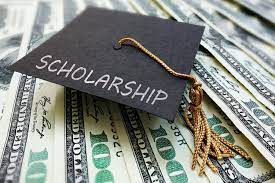 Name:  Marcus M. Wilson ScholarshipRequirements:	Students must:be a current Roanoke City Seniorhave at least a 3.0 GPAApplication process:  Students must complete the application, obtain three letters of recommendation and write a 500-word Anti-Bullying essay.  You may pack up the application from Mrs. Sebolt.  The applications are due back to Mrs. Sebolt by March 13, 2023.Name:  Lockhead Martin ScholarshipRequirements:	Students must:plan to major in a STEM fielddemonstrate financial needcome form an underrepresented communityApplication process:  Students must complete the online application by March 31, 2023.  For more information and to apply go to https://lockheedmartin.com/en-us/who-we-are/communities/stem-education/lm-scholarship-program.html